REVIEW 1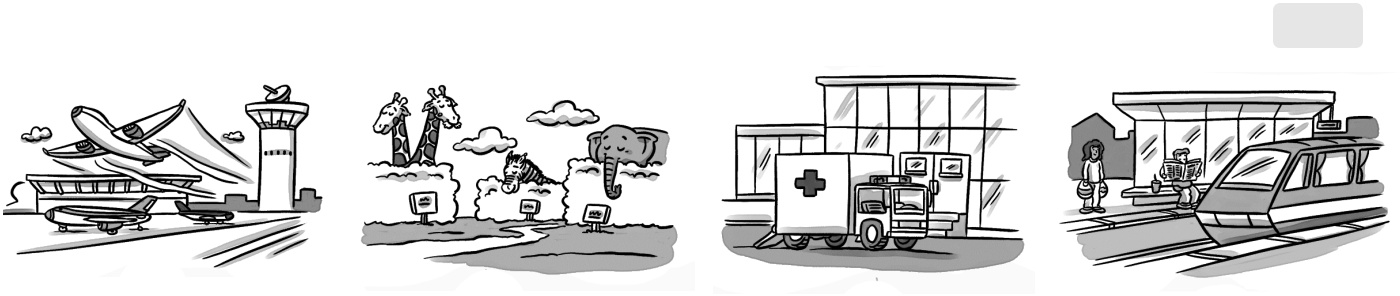 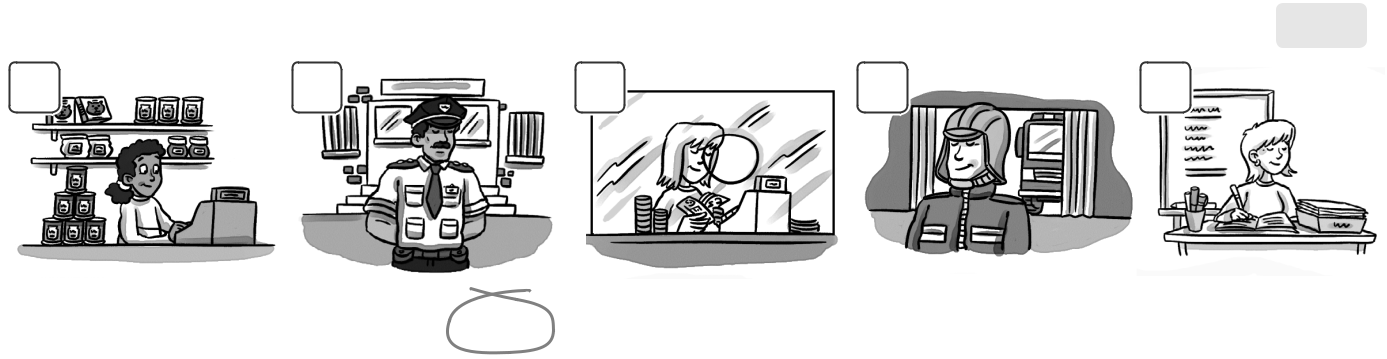 She works in a zoo / store.She works in a bank / station.She works in a school / zoo.He works in a police station / hospital.He works in a store / fire station.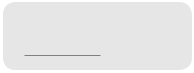 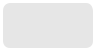 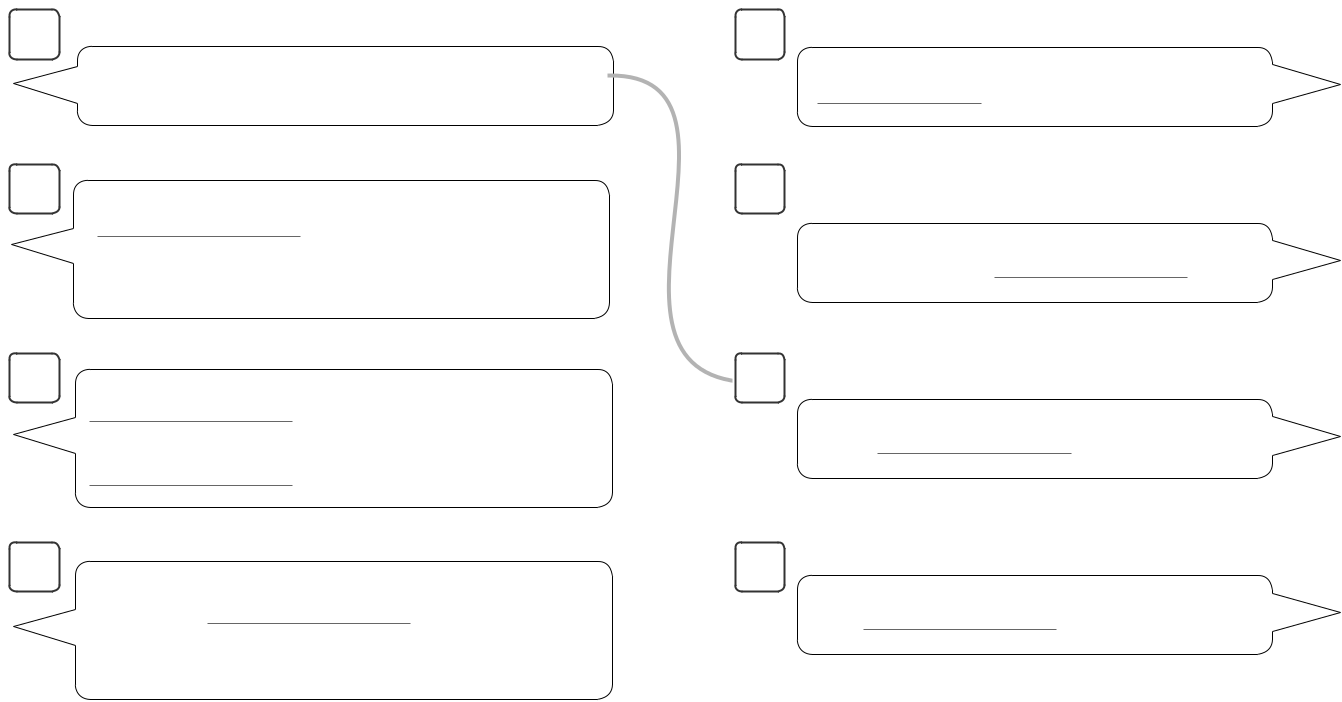 Trần Phú Primary SchoolClass:4/ _____ Student’s name: _______________________1  Complete the words./31 airport2 z3 h4 s2 Circle the correct word.2 Circle the correct word./4123453 Complete the sentences and match.3 Complete the sentences and match./81aWhere  does your dad work?Where  does your dad work?works in a store.2your mom workbyour mom workNo, she.in a zoo?No, she.in a zoo?3your brothercyour brotherHein a bank.at an airport?Hein a bank.at an airport?4dWhereyour, he does.sister work?/15/15